9月１日よりWeb予約システムが変更となりますそれに伴い・・・●婦人科が「予約制」となります。●診察券が、カード から デジタル(スマートフォン表示)となります。(スマートフォンをお持ちでない方は別途対応させていただきます)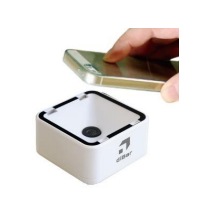 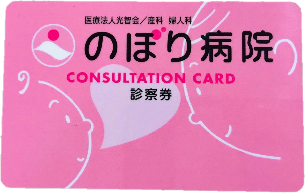 ●アプリ(無料)をダウンロードしていただく必要が　　あります。(8/22～アプリのダウンロードは可能です)9/1以降のご予約は新しいシステムよりお取りください。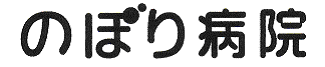 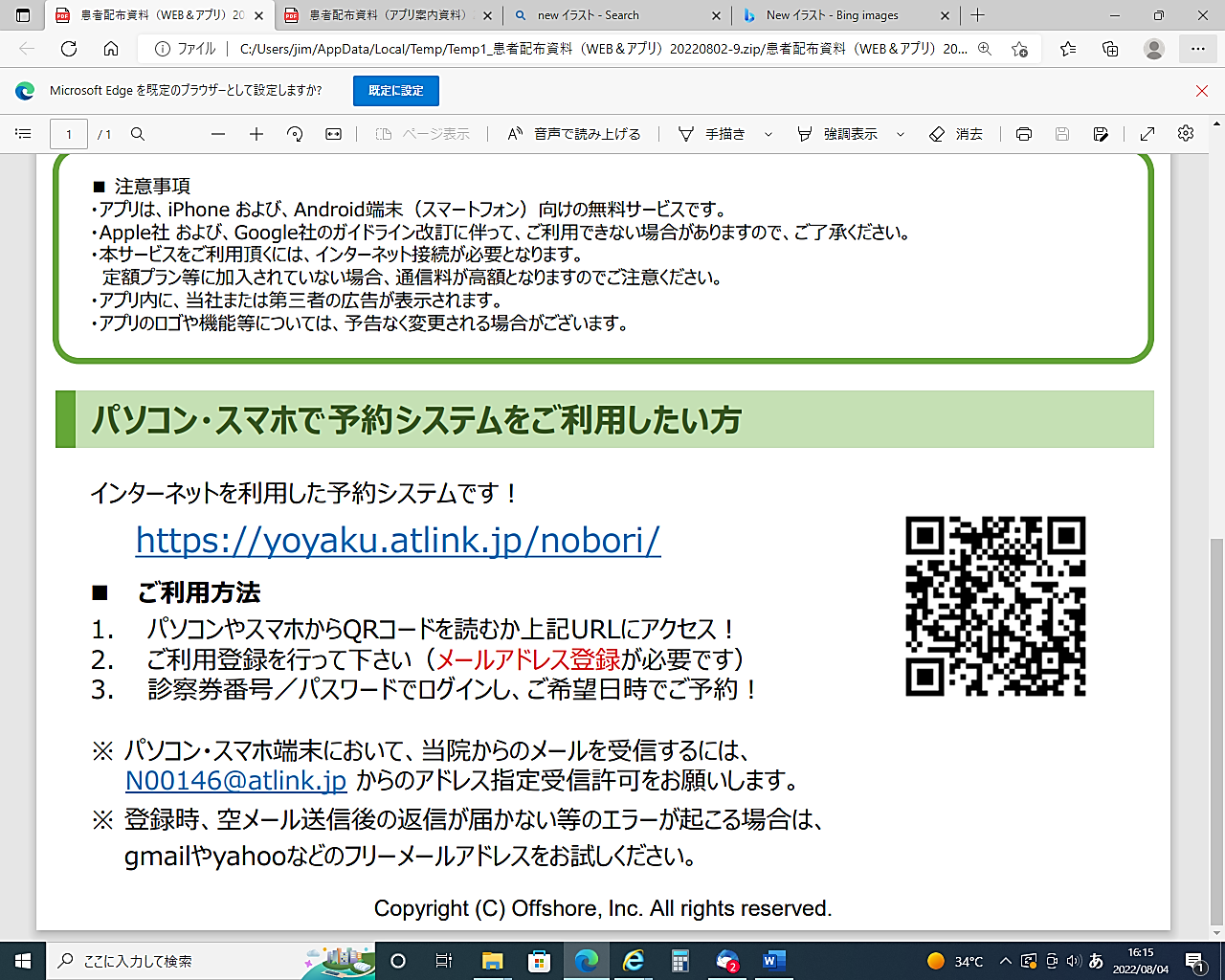 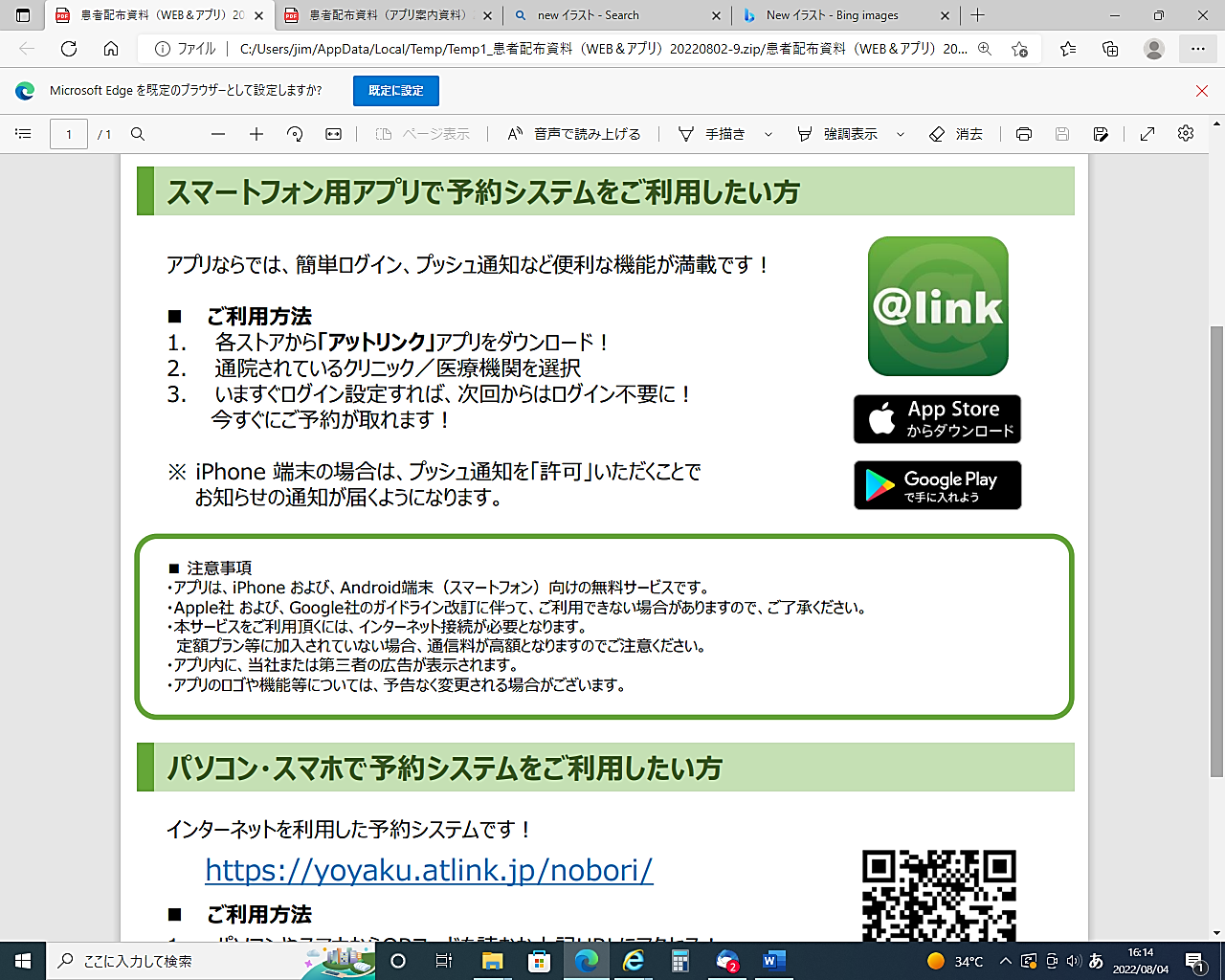 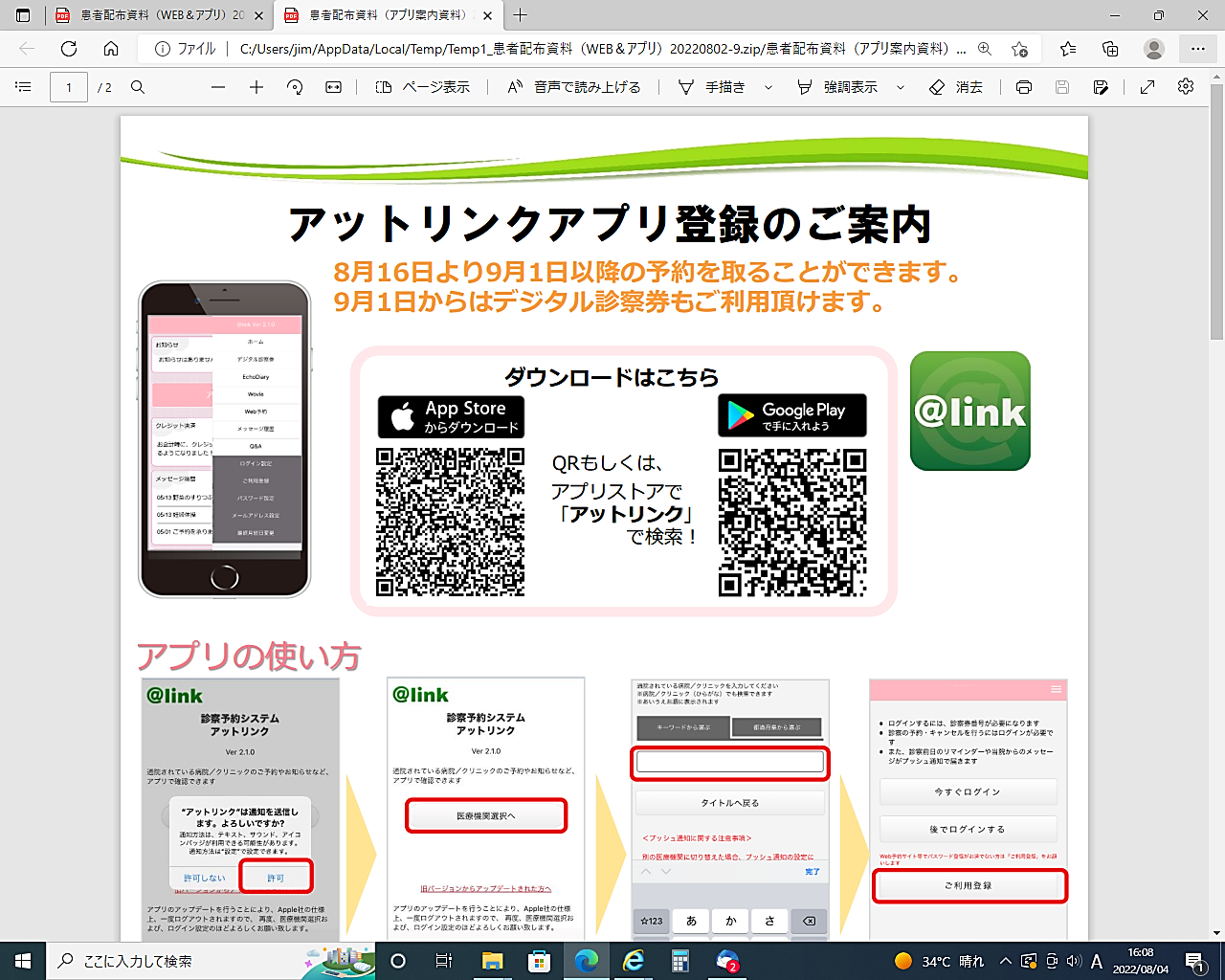 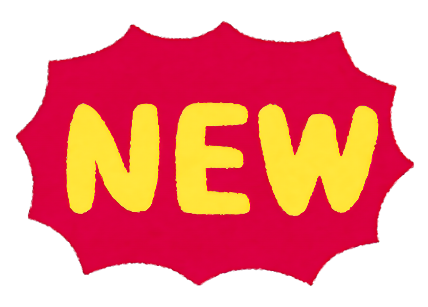 